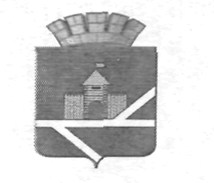 ПОСТАНОВЛЕНИЕ АДМИНИСТРАЦИИ ПЫШМИНСКОГО ГОРОДСКОГО ОКРУГА_______________________________________________________________  от ___________                            №______________                          пгт. ПышмаО внесении изменений в Административный регламент предоставления государственной услуги «Предоставление гражданам субсидий на оплату жилого помещения и коммунальных услуг», утвержденный постановлением администрации Пышминского городского округа 17.07.2020 № 437В соответствии с Федеральным законом от 06.10.2003 № 131- ФЗ «Об общих принципах организации местного самоуправления в Российской Федерации», Федеральным законом от 27.07.2010 № 210-ФЗ «Об организации предоставления государственных и муниципальных услуг», постановлением администрации Пышминского городского округа от 25.12.2018 № 786 «Об утверждении Порядка разработки и утверждения административных регламентов предоставления муниципальных услуг и осуществления муниципального контроля», в целях повышения качества предоставления и доступности государственных услуг и определения сроков и последовательности действий при предоставлении государственных услуг,ПОСТАНОВЛЯЮ:1.Внести в Административный регламент предоставления государственной услуги «Предоставление гражданам субсидий на оплату жилого помещения и коммунальных услуг», утвержденный постановлением администрации Пышминского городского округа 17.07.2020 № 437 следующие изменения:1) подпункт 2 пункта 20 изложить в следующей редакции:«наличие подтвержденной вступившим в законную силу судебным актом непогашенной задолженности по оплате жилых помещений и коммунальных услуг, которая образовалась за период не более чем три последних года;».2) дополнить пункт 17 подпунктом 5 следующего содержания:«сведения, подтверждающие отсутствие у заявителя подтвержденной вступившим в законную силу судебным актом непогашенной задолженности по оплате жилого помещения и коммунальных услуг, которая образовалась за период не более чем три последних года.».2. Настоящее постановление вступает в силу с 01 января 2022 года.Контроль за исполнением настоящего постановления возложить на заместителя главы администрации по социальным вопросам А.А. Варлакова.Настоящее постановление опубликовать на официальном сайте Пышминского городского округа (www.пышминский-го.рф) и в газете «Пышминские вести».Глава     Пышминского городского округа                                                       В.В. Соколов